ПРОЕКТ № _____ЗАКОНКИРОВСКОЙ ОБЛАСТИО внесении изменения в статью 7 Закона Кировской области 
«О местном самоуправлении в Кировской области»Принят Законодательным Собранием Кировской областиСтатья 1Часть 2 статьи 7 Закона Кировской области от 29.12.2004 № 292-ЗО 
«О местном самоуправлении в Кировской области» (Сборник основных нормативных правовых актов органов государственной власти Кировской области, 2005, № 1 (59), часть 1, ст. 2626; № 4 (62), часть 2, ст. 2904; 
2006, № 2 (65), ст. 3037; № 3 (66), ст. 3037; № 5 (68), часть 2, ст. 3164; 2007, 
№ 2 (71), ст. 3358; № 10 (79), ст. 3697; 2008, № 1 (80), часть 2, ст. 3704; 
№ 13 (92), часть 2, ст. 3834; 2009, № 3 (123), ст. 4046; № 5 (125), ст. 4157; 
2010, № 2 (128), ст. 4337; № 4 (130), часть 2, ст. 4424; 2011, № 1 (133), часть 1, ст. 4532; № 2 (134), ст. 4597; 2012, № 1 (139), часть 1, ст. 4837; № 2 (140), 
ст. 4910; № 6 (144), ст. 5056; 2013, № 2 (146), ст. 5182; № 6 (150), ст. 5350; 2014, № 3 – 4 (153 – 154), ст. 5461; 2015, № 1 (157), ст. 5617, ст. 5637; 
№ 3 (159), ст. 5718, ст. 5736; 2016, № 3 (165), ст. 5934, ст. 5937; № 5 (167), 
ст. 6047; Кировская правда, 2017, 20 июня, 12 декабря; официальный информационный сайт Правительства Кировской области, 2018, 13 июля) изложить в следующей редакции:«2. К вопросам местного значения сельского поселения относятся вопросы, предусмотренные частью 3 статьи 14 Федерального закона, а также вопросы, указанные в пунктах 4, 5, 6, 7, 7.1, 7.2, 8, 11, 13, 13.1, 15, 18, 20 
(за исключением осуществления муниципального земельного контроля                      в границах поселения), 22, 24, 26, 27, 31, 32, 33.1, 33.2, 34, 37, 38, 39 части 1 статьи 14 Федерального закона.».Статья 2Настоящий закон вступает в силу через десять дней после его официального опубликования.Губернатор Кировской области	   И.В. Васильевг. Киров«____»___________201   года№_____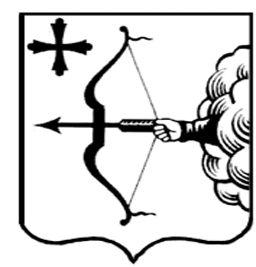 